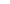 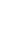 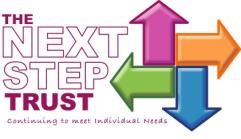 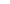 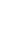 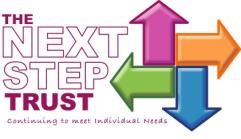 Personal Details  Education  Training:  Vocational and Occupational Qualifications relevant to the post  (Professional Qualifications, GNVQ/NVQ and Non-qualification courses)  Present Employer  Previous Employment  Details of Relevant Experience and any other information in support of your application (This forms your letter of application)  This may include paid/unpaid employment, for instance, experience in voluntary community work.  Candidates are only shortlisted on the basis of the criterion detailed in the Personnel Specification for this post. Please use this space to show us that you have the skills, knowledge and experience required for this post (continue on additional sheets if necessary. (1000 words maximum)  Criminal Record Check – Criminal Records Bureau  As Next Step Trust meets the requirements in respect of exempted questions under the Rehabilitation of Offenders Act 1974, successful applicants who are offered employment with The Next Step Trust will be subject to a criminal record check from the Criminal Records Bureau before the appointment is confirmed.  The level of criminal record check required will be an Enhanced Disclosure.  This check will include details of cautions, reprimands or final warnings as well as convictions.  Referees (one of whom must be your most recent employer)  Declaration of Relationship  Are you related to a member of the Management Board of Next Step Trust?  (if so please give details)  (A candidate who fails to disclose a relationship will be disqualified and, if appointed, will be liable to dismissal).  Canvassing will disqualify  Media Analysis  Please state where you learned of this vacancy:I declare that the particulars given above are true to the best of my knowledge.  Signature:……………………………………………………………Date:…………………………  Please return completed application forms in person or post to:The Next Step TrustThe Hoover BuildingWestfield StreetHalifaxHX1 2DNOr email to: admin@nextsteptrust.co.ukTelephone: 01422 330938Surname:  Surname:  First Name:  First Name:  National Insurance No.  Address (Block letters)                                                                                                                              Post Code:  Address (Block letters)                                                                                                                              Post Code:  Address (Block letters)                                                                                                                              Post Code:  Address (Block letters)                                                                                                                              Post Code:  Address (Block letters)                                                                                                                              Post Code:  Telephone Nos:  Home:  Home:  Mobile:  Mobile:  Email address:  Have you a current Motor Vehicle Licence?  YES/NO Do you have a D1 Category on your licence?  YES/NO Have you a current Motor Vehicle Licence?  YES/NO Do you have a D1 Category on your licence?  YES/NO As part of the Equal Opportunities policy The Next Step Trust particularly welcomes applications from people with disabilities and will offer interviews to all disabled persons satisfying the essential criteria for the post.As part of the Equal Opportunities policy The Next Step Trust particularly welcomes applications from people with disabilities and will offer interviews to all disabled persons satisfying the essential criteria for the post.As part of the Equal Opportunities policy The Next Step Trust particularly welcomes applications from people with disabilities and will offer interviews to all disabled persons satisfying the essential criteria for the post.Do you have a disability?                        YES/NO What is the nature of your disability?  Do you have a disability?                        YES/NO What is the nature of your disability?  Do you have any special requirements the Charity needs to consider if you are shortlisted for interview?  Do you have any special requirements the Charity needs to consider if you are shortlisted for interview?  Do you have any special requirements the Charity needs to consider if you are shortlisted for interview?  Do you have any special requirements the Charity needs to consider if you are shortlisted for interview?  Do you have any special requirements the Charity needs to consider if you are shortlisted for interview?  Secondary School/College/University  You need not state actual name of Educational Establishment attended  DATES  From                To  Qualifications Gained (State level)  Gades  Date  Professional/Organising Body  Course Details  Dates  If called for interview, please bring your qualifications and membership certificates with you  If called for interview, please bring your qualifications and membership certificates with you  Name and Address  Nature of Business  Present Salary (with grade if possible)  Other benefits  Job Title  Responsible to  Date of Appointment  Notice required  Brief Description of duties of current role:Employer  Job Title  Grade/Salary p.a.  Dates            From             To  Please give reasons for any gaps between jobs e.g. unemployment, study etc.  Please give reasons for any gaps between jobs e.g. unemployment, study etc.  Please give reasons for any gaps between jobs e.g. unemployment, study etc.  Please give reasons for any gaps between jobs e.g. unemployment, study etc.  May we contact your present employer prior to the interview?                       YES/NO  May we contact your present employer prior to the interview?                       YES/NO  Referee  A should be a relevant referee from your present employment or immediate past employment if not employed) Referee  A should be a relevant referee from your present employment or immediate past employment if not employed) a)  Name:  Position held by referee:  Address:  Telephone:  b)  Name  Position held by referee:  Address:  Telephone:  For posts having substantial access to young people, The Next Step Trust reserves the right to approach any previous employer  For posts having substantial access to young people, The Next Step Trust reserves the right to approach any previous employer  